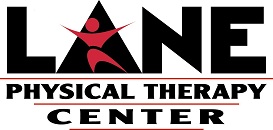 HIPAA / Notice of Privacy PracticesA copy of the Notice of Privacy Practices for Lane Physical Therapy Center, Inc. has been made available to me.  I understand that it is my responsibility to read and review these practices carefully.  I will contact the privacy officer at Lane Physical Therapy Center, Inc. if I have any questions or concerns regarding the Notice of Privacy Practices.I have declined a copy of the Notice of Privacy Practices for Lane Physical Therapy Center, Inc.** I hereby give the following person(s) access to the release of my medical information: **_____________________________________                                 ________________________  (Name of Authorized Person)				          (Relationship to Patient)_____________________________________                                 ________________________  (Name of Authorized Person)				          (Relationship to Patient)_____________________________________                                 ________________________  (Name of Authorized Person)				          (Relationship to Patient)_____________________________________                                 ________________________  (Name of Authorized Person)				          (Relationship to Patient)______________________________________________                        _____________________ Signature of Patient/Guardian                                                                         Date